Sciences - Programmes et activités : Attendus de fin de cycle 2 Dans questionner le monde, on peut souvent partir des interrogations des enfants, tel que juliec nous l’explique dans son post : 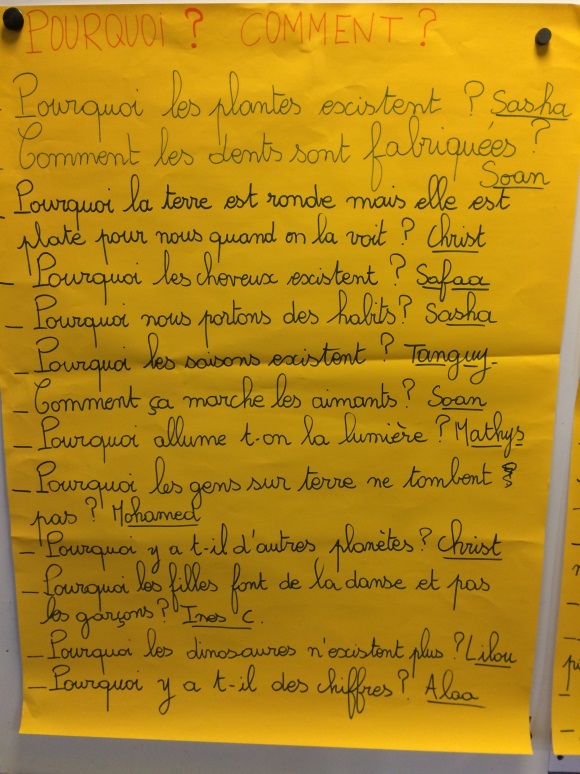 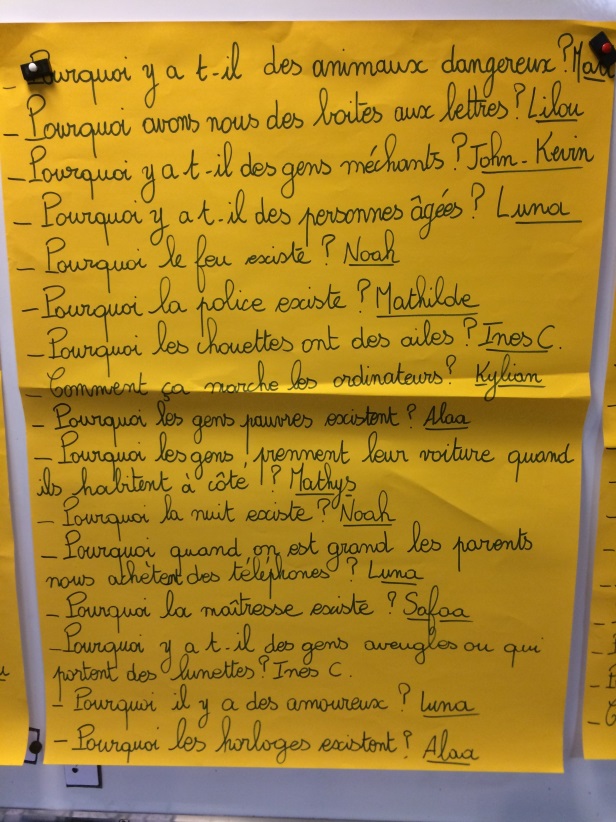 Avant d’être autonomes les activités sont présentées par l’enseignantSites pour des vidéos supports : c'est pas sorcier, Identifier les trois états de la matière et observer des changements d’états Identifier un changement d’état de l’eau dans un phénomène de la vie quotidienneIdentifier les trois états de la matière et observer des changements d’états Identifier un changement d’état de l’eau dans un phénomène de la vie quotidienneIdentifier les trois états de la matière et observer des changements d’états Identifier un changement d’état de l’eau dans un phénomène de la vie quotidienneConnaissances et compétences associées Activités autonomesSéquences pluridisciplinairesComparer et mesurer la température, le volume, la masse de l’eau à l’état liquide et à l’état solide. Reconnaitre les états de l’eau et leur manifestation dans divers phénomènes naturels. Mettre en œuvre des expériences simples impliquant l’eau et/ou l’air. Quelques propriétés des solides, des liquides et des gaz.  Les changements d’états de la matière, notamment solidification, condensation et fusion.  Les états de l’eau (liquide, glace, vapeur d’eau).  Existence, effet et quelques propriétés de l’air (matérialité et compressibilité de l’air).flotte coule, flotte coule 2Catherine35 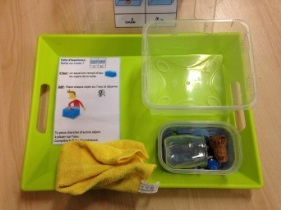 Expériences eau/air chez ecam35 expériences en sciences de la Terre Après une présentation en début de semaine : expériences air chez Marie17l'air existeFlotte ou coule (cycle 2)flotte ou coule cycle 3transformer l'eau en glaceLes états de l’eau : l'eau qui coule (liquide), les glaçons solide, l'eau invisible (gazeux)Existence de l'airune voiture à airConnaitre des caractéristiques du monde vivant, ses interactions, sa diversitéConnaitre des caractéristiques du monde vivant, ses interactions, sa diversitéConnaitre des caractéristiques du monde vivant, ses interactions, sa diversitéConnaissances et compétences associées Activités autonomes Séquences pluridisciplinairesIdentifier ce qui est animal, végétal, minéral ou élaboré par des êtres vivants. Développement d’animaux et de végétaux. Le cycle de vie des êtres vivants.  Régimes alimentaires de quelques animaux. Identifier les interactions des êtres vivants entre eux et avec leur milieu. Quelques besoins vitaux des végétaux Diversité des organismes vivants présents dans un milieu et leur interdépendance. Relations alimentaires entre les organismes vivants.  Chaines de prédation. Identifier quelques interactions dans l’écoleVers le cycle 3 : Classer les organismes, établir des liens de parenté entre euxvivant/non-vivant, animal/végétalAprès une chasse aux trésors naturels (feuilles d’arbres, fleurs, champignons, roches  etc…) ou suite à un recueil auprès des familles ou à une visite à la ferme ou dans les bois… (Un exemple d'étude de fossiles et pierres précieuses) Des activités de tri : vocabulaire arbre, vocabulaire fleurs, voca champignons,  voca 2 champignons, nomenclature champ, empreintes animales, D'où ça vient ?, cabinet botanique Puzzles Montessori, catachari oiseaux, oiseaux 2, catachari feuilles, empreintes animaux, fleurs chez charivari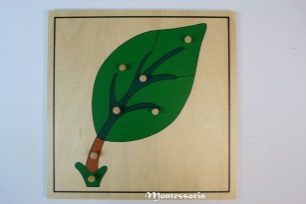 Prendre en charge les besoins d’animaux en classe (nourriture, hygiène…) S’occuper des plantes ou du jardin, 14 expériences, fiches d'accompagnement expériences, tri légumes, corrigé tri légumesOuvrir un cahier du petit zoologiste ou du petit botaniste dans lequel l’enfant consigne les infos qui l’intéresse à partir d’encyclopédies : 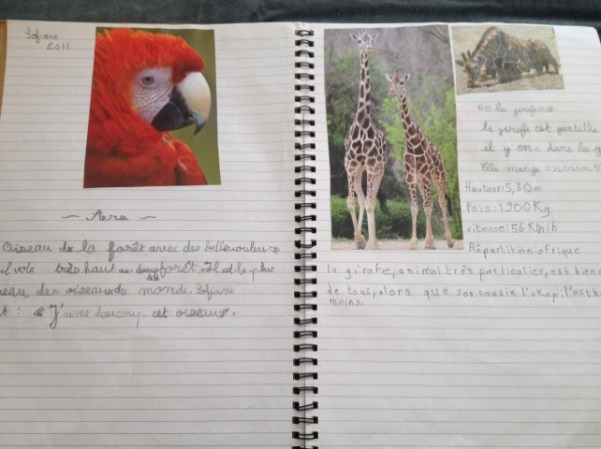                                                Source : familyandcoblogCycles de vie animaux, cycles vie fraisier champignonHerbikvore, carnivore, insectivore, omnivore   Pour comprendre les relations d’interdépendance sur la Terre : le jeu du soleil (à faire d’abord en groupe)La plante a besoin d'eau et de lumièreFabriquer le jeu du soleil adapté à un milieu étudié local. Qui mange quoi ?, chaines alimentairesVertébrés invertébrés, ovipare vivipareVoici un dossier concernant la forêt à adapter au milieu local.classification légumesAffiches magnétiques du cycle de vie des êtres vivantsUn excellent site très complet : Jardinons à l'écoleUne video autour des allers et retours entre classe et jardin en milieu urbainUn exemple de classification à mener en groupe (cartes non dispos, à fabriquer)Reconnaitre des comportements favorables à sa santéReconnaitre des comportements favorables à sa santéReconnaitre des comportements favorables à sa santéRepérer les éléments permettant la réalisation d’un mouvement corporel. Mesurer et observer la croissance de son corps. Croissance (taille, masse, pointure).  Modifications de la dentition.Mettre en œuvre et apprécier quelques règles d’hygiène de vie : variété alimentaire, activité physique, capacité à se relaxer et mise en relation de son âge et de ses besoins en sommeil, habitudes quotidiennes de propreté (dents, mains, corps).  Catégories d’aliments, leur origine.  Les apports spécifiques des aliments (apport d’énergie : manger pour bouger). La notion d’équilibre alimentaire (sur un repas, sur une journée, sur la semaine).Voca squelette humain, corrigé coloriage, puzzle squelette, corrigé puzzle, plateau de jeu squelette, voca plateau, jeu les muscles, drapeau les muscles corrigé les muscles, Suivi mensuel de sa propre croissance avec une toise, une balance, (report des valeurs de la taille, la masse, la taille des pieds sur un graphique)Plateau de jeu sur les dentsChoisir ses techniques de relaxation parmi celles proposées en groupe :  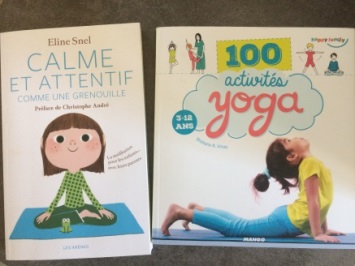 Aider les enfants à accueillir et connaître leurs émotions : émotion-école et carte émotions bougribouillonsCarte aliments et le tableau de leur origineCatégorie d'aliments  et équilibre alimentairePetits jeux d’observation et de représentation par le dessin par 2 (statue, miroir, imitateur, séance sport)Elaboration d’un pantin du squelette humain (collectif et/ou individuel)Un dossier sur les dentsUne activité à montrer en petits groupe sur l’importance du savonUne séquence sur manger bouger pour ma santé Un dossier sur l'équilibre alimentaireComprendre la fonction et le fonctionnement d’objets fabriquésComprendre la fonction et le fonctionnement d’objets fabriquésComprendre la fonction et le fonctionnement d’objets fabriquésObserver et utiliser des objets techniques et identifier leur fonction. Identifier des activités de la vie quotidienne ou professionnelle faisant appel à des outils et objets techniques.Vidéo de Céline Alvarez l’arche romane 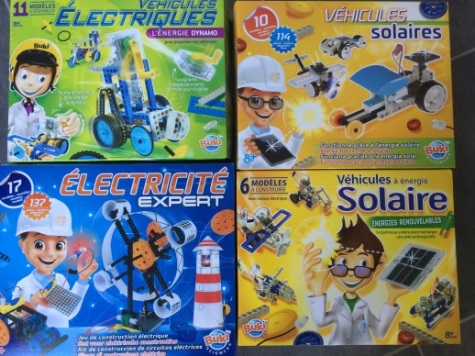 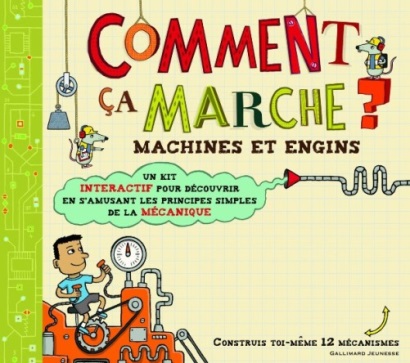 Le matériel Celda : 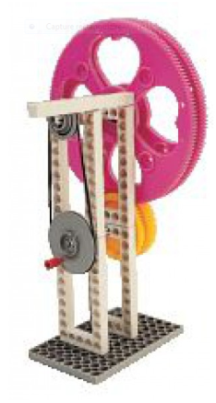 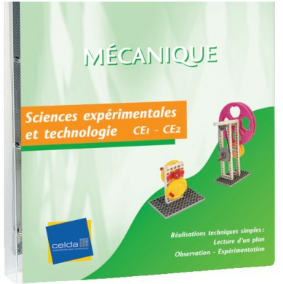 Réaliser quelques objets et circuits électriques simples, en respectant des règles élémentaires de sécuritéRéaliser quelques objets et circuits électriques simples, en respectant des règles élémentaires de sécuritéRéaliser quelques objets et circuits électriques simples, en respectant des règles élémentaires de sécuritéRéaliser des objets techniques par association d’éléments existants en suivant un schéma de montage. Identifier les propriétés de la matière vis-à-vis du courant électrique. Différencier des objets selon qu’ils sont alimentés avec des piles ou avec le courant du secteur.  Constituants et fonctionnement d’un circuit électrique simple.  Exemples de bon conducteurs et d’isolants.  Rôle de l’interrupteur. Règles élémentaires de sécuritéLe matériel Celda 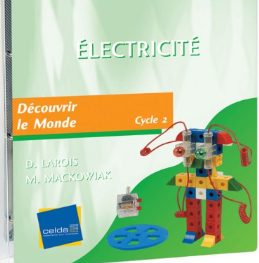 Un dossier d’expériences simples nécessitant peu de matériel chez MrMathieuLes pochettes de vocabulaireUne progression d’activités favorisant la démarche expérimentale avec  la classe de liliDes petites vidéos, le site de la cité des sciencesUne séquence la main à la pâte proposant un coin électricité en libre-service une fois que les activités ont été présentées en groupe Commencer à s’approprier un environnement numériqueCommencer à s’approprier un environnement numériqueCommencer à s’approprier un environnement numériqueDécrire l’architecture simple d’un dispositif informatique.Avoir acquis une familiarisation suffisante avec le traitement de texte et en faire un usage rationnel (en lien avec le français).voca images, voca texte, affiche (puzzle) Familiarisation progressive par la pratique, usage du correcteur orthographique. Les fiches de jardin d'alysse